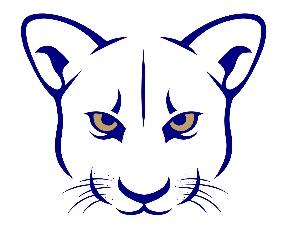 Christ the King Cougar ClubRegistrationAll families are required to complete the registration form in case of an emergency.  You will not be charged until your first use of the program. *Note: Yearly registration fee is charged after your initial use of the program.Family Name:Family Name:Family Name:Start Date:Mom/Guardian Name and PhoneMom/Guardian Name and PhoneDad/guardian Name and Phone:Dad/guardian Name and Phone:Street Address:Email Address:Children’s Names (ages): Registering for (please indicate which days):Registering for (please indicate which days):Cost per child# of children: ______# of children: ______# of children: ______# of children: _________ 5 day per week___ 4 day per week  ___ 3 day per week____ Hourly rate$235 mo.$210 mo.$185 mo.$6.50 hr.varies*A 10% sibling discount is deducted from the total for those who qualify. *A 10% sibling discount is deducted from the total for those who qualify. *A 10% sibling discount is deducted from the total for those who qualify. Yearly registration fee, per family.Yearly registration fee, per family.Yearly registration fee, per family.$40.00Monthly payment, on the 1st of every month, in advance.  30 day notice required to decrease contract.  Please contact the supervisor if you need to increase your contract. August, December and Spring Break are prorated.By allowing your child to attend AfterSchool you are agreeing to Automatically pay the above fees separate from school tuition on the 1st day of every month through your FACTS account. School Tuition Organizations Scholarships do not apply to the AfterSchool fees. Help your child follow the rules so that this is a cooperative environment Communicate with the coach if you have any concerns Arrive to pick up your child no later than 6:00 pmSignature ____________________________________________________________ Date __________________Monthly payment, on the 1st of every month, in advance.  30 day notice required to decrease contract.  Please contact the supervisor if you need to increase your contract. August, December and Spring Break are prorated.By allowing your child to attend AfterSchool you are agreeing to Automatically pay the above fees separate from school tuition on the 1st day of every month through your FACTS account. School Tuition Organizations Scholarships do not apply to the AfterSchool fees. Help your child follow the rules so that this is a cooperative environment Communicate with the coach if you have any concerns Arrive to pick up your child no later than 6:00 pmSignature ____________________________________________________________ Date __________________Monthly payment, on the 1st of every month, in advance.  30 day notice required to decrease contract.  Please contact the supervisor if you need to increase your contract. August, December and Spring Break are prorated.By allowing your child to attend AfterSchool you are agreeing to Automatically pay the above fees separate from school tuition on the 1st day of every month through your FACTS account. School Tuition Organizations Scholarships do not apply to the AfterSchool fees. Help your child follow the rules so that this is a cooperative environment Communicate with the coach if you have any concerns Arrive to pick up your child no later than 6:00 pmSignature ____________________________________________________________ Date __________________Monthly payment, on the 1st of every month, in advance.  30 day notice required to decrease contract.  Please contact the supervisor if you need to increase your contract. August, December and Spring Break are prorated.By allowing your child to attend AfterSchool you are agreeing to Automatically pay the above fees separate from school tuition on the 1st day of every month through your FACTS account. School Tuition Organizations Scholarships do not apply to the AfterSchool fees. Help your child follow the rules so that this is a cooperative environment Communicate with the coach if you have any concerns Arrive to pick up your child no later than 6:00 pmSignature ____________________________________________________________ Date __________________